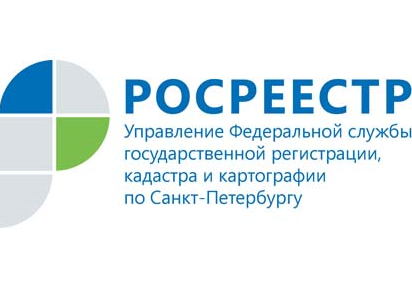 Пресс-релизПетербургский Росреестр: как воспользоваться сервисом «Земля для стройки» Управление Росреестра по Санкт-Петербургу продолжает информировать о работе по проекту «Земля для стройки».В настоящее время реализация проекта «Земля для стройки» успешно проходит во всех субъектах Российской Федерации. «Земля для стройки» – единый информационный ресурс по поиску и покупке земельных участков и территорий, имеющих потенциал вовлечения в оборот под строительство жилья. Ресурс призван помочь инвесторам и застройщикам, и в более эффективном управлении землей и недвижимостью.Ранее Росреестр выявил более 5,7 тысяч земельных участков и территорий общей площадью около 100 тыс. га в 750 населенных пунктах для их потенциального вовлечения в оборот под жилищное строительство.Сервис доступен на сайте Публичной кадастровой карты. С его помощью в режиме онлайн можно выбрать земельный участок, получить о нем информацию, а также рассчитать стоимость земельного участка,  будущие налоги и сборы.«Росреестром создана технология по отображению планируемых к вовлечению в оборот и предоставлению гражданам и предпринимателям земель на Публичной кадастровой карте. Воспользоваться им можно из любого региона удаленно в удобное время», – отмечает руководитель Управления Росреестра по Санкт-Петербургу  Владимир Корелин.Как воспользоваться сервисом «Земля для стройки»?Для поиска земельных участков и территорий, имеющих потенциал вовлечения в оборот для жилищного строительства, необходимо:открыть сайт Публичной кадастровой карты https://pkk.rosreestr.ru,выбрать тип объектов поиска «Жилищное строительство»,выполнить поиск по кадастровому номеру или по условному номеру (для поиска всех объектов необходимо ввести символ «*» в строку поиска),для создания обращения необходимо нажать на ссылку «Подать обращение» в информационном окне по соответствующему объекту.Кроме общедоступных сведений, уже содержащихся в Едином государственном реестре прав, там также будет информация о потенциале использования участка (строительство индивидуального жилого дома или многоквартирного дома), наличии инженерных сетей и т.д.Справка.В августе 2021 года руководитель Росреестра Олег Скуфинский и губернатор Санкт-Петербурга Александр Беглов подписали соглашение о взаимодействии в сфере повышения эффективности использования земель.В рамках соглашения, которое Росреестр заключает с субъектами, уполномоченные органы того или иного региона направляют в Федеральную кадастровую палату Росреестра сведения об участках, пригодных для жилищного строительства. Федеральная кадастровая палата, как оператор Публичной кадастровой карты, размещает эти данные. Проведение данной работы позволит выявить и вовлечь в оборот в целях жилищного строительства новые земельные участки, что будет способствовать повышению инвестиционной привлекательности региона.Материал подготовлен Управлением Росреестра по Санкт-Петербургу:8 (812) 654-64-30pr@gbr.ru78press_rosreestr@mail.ru